MY CULTURAL HERITAGE: FAMILY AND TRADITIONAL RECIPESName of the recipe:MenemenAuthor:ILKAY GUNGORMUSOrigin:TURKISHCharacteristics:MAIN DISHWho created it?MY MOTHERWhy is it special?IT IS A FAMILY DISHWhen do I eat it?WE EAT IT AT NOONIngredients:- 6 eggs                             - 1 green pepper- 4 tomatoes- Salt and pepper- 1 red pepper- 2 onions- 3 tablespoons of olive oilPreparation:finely chop the onions.     2. Dice the peppers    3. Cut the tomatoes into small cubes.     4. pour the olive oil into a pan. 5. Heat and add the onions. 6. fry for 10 minutes7. Add the diced tomatoes and peppers.8. Add salt and pepper. Simmer for about 10 minutes.9. Break the eggs in a bowl. Whisk the eggs with a fork. 10. Pour the beaten eggs into the pan over the vegetables. 11. Mix and cook for a few minutes.12. Remove the pan from the heat and enjoy the menemen without delay.Translated with www.DeepL.com/Translator (free version)Servings:SIX PERSONSCooking time:20 MINUTESPicture: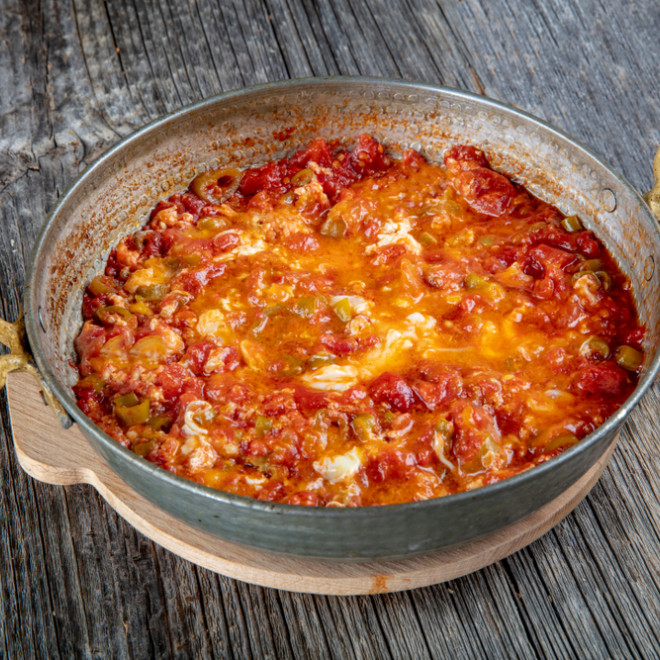 